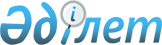 Қазақстан Республикасы Министрлер Кабинетiнiң 1995 жылғы 10 ақпандағы N 145 қаулысына толықтыру енгiзу туралы
					
			Күшін жойған
			
			
		
					Қазақстан Республикасы Үкiметiнiң ҚАУЛЫСЫ 1995 жылғы 17 қазан N 1335. 
     Күші жойылды - ҚР Үкіметінің 2002.03.19. N 331 қаулысымен. ~P020331



          "Әуе қатынасы туралы Қазақстан Республикасы Үкiметi мен
Австрия Федералдық Үкiметiнiң арасындағы Келiсiмдi бекiту туралы"
Қазақстан Республикасы Президентiнiң 1995 жылғы 31 тамыздағы N 2442 
 
 U952442_ 
  Жарлығын орындау үшiн Қазақстан Республикасының Үкiметi 
қаулы етедi:




          "Қазақстан Республикасының валюта нарығын ретке келтiру мен
дамыту жөнiнде 1995 жылғы арналған шаралар туралы" Қазақстан
Республикасы Президентiнiң 1995 жылғы 9 қаңтардағы N 2013
Жарлығын жүзеге асыру туралы" Қазақстан Республикасы Министрлер
Кабинетiнiң 1995 жылғы 10 ақпандағы N 145  
 P950145_ 
  қаулысымен 
бекiтiлген әуежайдың, теңiз айлақтарының транзиттiк аймақтарында, 
темiржол, автомобиль және әуе көлiктерiнде қолдағы шетел валютасына
тауарлар сатуға (жұмыс, қызмет көрсетуге) құқық берiлген
кәсiпорындар мен ұйымдар тiзбесiне (Қазақстан Республикасының
ПҮАЖ-ы, 1995 ж., N 6, 68-бап) мынадай толықтыру енгiзiлсiн:




          2-тармақтың бiрiншi абзацы "Азамат" сөзiнен кейiн "Орталық
Азия туристiк корпорациясы" сөздерiмен толықтырылсын.






     Қазақстан Республикасының
          Премьер-министрi


					© 2012. Қазақстан Республикасы Әділет министрлігінің «Қазақстан Республикасының Заңнама және құқықтық ақпарат институты» ШЖҚ РМК
				